Déagóirí Sásta: Nótaí an MhúinteoraTá na ceachtanna bunaithe ar alt mar gheall ar shuirbhé a rinneadh ar dhéagóirí in Albain. Is alt é atá bunaithe ar fhíricí agus mar sin tá sé casta go leor ach tá sé scríofa ar bhealach simplí.Tá na ceachtanna oiriúnach do rang a bhfuil caighdeán ard Gaeilge acu don Teastas Sóisearach, ach is féidir leat féin iad a láimhseáil ar bhealach a oireann don rang atá agat féin. Réamhobair 1 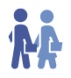 An aidhm atá leis an sleamhnán seo ná na daltaí a chur ag caint faoi ghnáthshaol an déagóra. Beidh siad ag obair leo féin do cheist 1 agus ansin beidh said ag caint leis an duine in aice leo do cheist 2, 3 agus 4. Léigh a bhfuil ar an sleamhnán leis na foghlaimeoirí le bheith cinnte go dtuigeann siad a bhfuil le déanamh acu. Iarr ar na daltaí cuid de na rudaí a dúirt siad a rá leat agus d’fhéadfá cúpla rud a deir siad a chur ar an gclár. Bí cinnte go bhfuil na focail / frásaí thíos ar eolas acu:neamhord itheacháin (anoireicse, búilime)an murtallpiarbhrúlionn dubh / ísle brí fadhbanna óil / drugaíandúileach / andúilighRéamhobair 2 Iarr ar dhaltaí éagsúla na ceisteanna ar an sleamhnán a léamh amach os ard. Bí cinnte go dtuigeann gach duine gach ceist.Iarr ar gach beirt a bheith ag obair le chéile chun na freagraí cearta a roghnú. Abair leo buille faoi thuairim a thabhairt mura bhfuil siad cinnte. Pléigh na ceisteanna leis an rang ar fad tar éis tamaill (féach Freagraí thíos).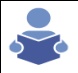 LéamhCuir na daltaí ag obair le chéile i mbeirteanna chun an t-alt a léamh. Ansin léigh an t-alt leis an rang ar fad ag dul siar ar aon deacracht fuaime nó tuisceana a bheidh acu.  LéamhthuiscintIarr ar an rang freagraí na gceisteanna faoin alt a dhéanamh amach iad féin ar dtús agus ansin nuair a bheidh siad críochnaithe iarr orthu na freagraí a phlé ina mbeirteanna.Má theastaíonn uait an ghníomhaíocht a dhéanamh níos deacra abair leo na freagraí a scríobh amach ina gcóipleabhair nó má theastaíonn uait é a bheith réasúnta éasca abair leo nach gá dóibh faic a scríobh síos.Téigh siar ar na freagraí leis an rang ansin.Iarr orthu ansin na bearnaí a líonadh sna habairtí. Téigh siar ar na freagraí leo ansin. Iarphlé Iarr ar gach foghlaimeoir na bearnaí a líonadh san amchlár leis na himeachtaí a dhéanann siad ag na hamanna éagsúla.Abair leo labhairt le cúpla duine eile sa rang le fáil amach cad a dhéanann siadsan nuair a bhíonn am saor acu. Mínigh dóibh go gcaithfidh siad nótaí a ghlacadh faoi imeachtaí na ndaoine eile mar go mbeidh tusa á gceistiú faoin eolas ar fad a bhailigh siad. Téigh siar ar an aimsir fháistineach roimh an ngníomhaíocht más gá, go háirithe ceisteanna agus freagraí. Iarr ar dhaltaí éagsúla an t-eolas a fuair siad a sholáthar os comhair an ranga. 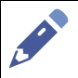 ScríobhIarr ar na daltaí leathleathanach a scríobh faoi na fadhbanna nó na deacrachtaí is mó a fheiceann siad a bhíonn ag déagóirí na linne seo. Réamhobair 2 An TuircSasana agus an UngáirAn SpáinnNa Stáit Aontaithe agus an GhréigFíor25-29%15-19%LéamhthuiscintAr chuala tú an dea-scéala? D’éirigh le Michelle sna scrúduithe.Tá fadhb mhór óil ag muintir na hÉireann de réir figiúirí a foilsíodh le déanaí.Níl sí chomh sean sin, tá sí ar chomhaois liomsa.Foilsíodh an leabhar ar na mallaibh, ach níor léigh mé é go fóill.Is cosúil nach mbeidh mé ábalta dul ann, tá an iomarca obair bhaile agam. LeibhéalAn Teastas Sóisearach – Dúshlánach SpriocannaCumas tuisceana, scríbhneoireachta, léitheoireachta agus labhartha na ndaltaí a fhorbairt sa réimse saoil – saol na scoile / gnáthshaol déagóraStór focalGnáthshaol déagóra – caitheamh aimsire agus fadhbannaStraitéisí Múinteoireachta MoltaFreagraí